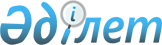 О внесении изменения в совместный приказ Министра национальной экономики Республики Казахстан от 28 декабря 2015 года № 799 и и.о. Министра энергетики Республики Казахстан от 14 декабря 2015 года № 719 "Об утверждении критериев оценки степени риска и проверочного листа в сфере производства отдельных видов нефтепродуктов"Совместный приказ Министра национальной экономики Республики Казахстан от 9 июня 2016 года № 750 и  Министра энергетики Республики Казахстан от 2 июня 2016 года № 235. Зарегистрирован в Министерстве юстиции Республики Казахстан 11 июля 2016 года № 13901

      ПРИКАЗЫВАЕМ:



      1. Внести в совместный приказ Министра национальной экономики Республики Казахстан от 28 декабря 2015 года № 799 и и.о. Министра энергетики Республики Казахстан от 14 декабря 2015 года № 719 «Об утверждении критериев оценки степени риска и проверочного листа в сфере производства отдельных видов нефтепродуктов» (зарегистрированный в Реестре государственной регистрации нормативных правовых актов под № 12674, опубликованный в информационно-правовой системе «Әділет» 27 января 2016 года) следующее изменение:



      в Критериях оценки степени риска в сфере производства отдельных видов нефтепродуктов, утвержденных указанным приказом:



      подпункт 4) пункта 2 изложить в следующей редакции:

      «4) производитель нефтепродуктов – юридическое лицо, имеющее на праве собственности и (или) иных законных основаниях нефтеперерабатывающий завод и осуществляющее производство нефтепродуктов в соответствии с паспортом производства, а также реализацию произведенных собственных нефтепродуктов и (или) передачу нефтепродуктов, являющихся продуктом переработки давальческого сырья;».



      2. Комитету экологического регулирования, контроля и государственной инспекции в нефтегазовом комплексе Министерства энергетики Республики Казахстан в установленном законодательством Республики Казахстан порядке обеспечить:

      1) государственную регистрацию настоящего совместного приказа в Министерстве юстиции Республики Казахстан;

      2) направление копии настоящего совместного приказа на официальное опубликование в периодические печатные издания и информационно-правовую систему «Әділет» в течение десяти календарных дней после его государственной регистрации в Министерстве юстиции Республики Казахстан, а также в Республиканское государственное предприятие на праве хозяйственного ведения «Республиканский центр правовой информации» Министерства юстиции Республики Казахстан» в течение пяти рабочих дней со дня получения зарегистрированного приказа;

      3) размещение настоящего совместного приказа на официальном интернет-ресурсе Министерства энергетики Республики Казахстан и интранет-портале государственных органов;

      4) в течение десяти рабочих дней после государственной регистрации настоящего совместного приказа в Министерстве юстиции Республики Казахстан представление в Департамент юридической службы Министерства энергетики Республики Казахстан сведений об исполнении мероприятий, предусмотренных подпунктами 2) и 3) настоящего пункта.



      3. Контроль за исполнением настоящего совместного приказа возложить на курирующего вице-министра энергетики Республики Казахстан.



      4. Настоящий приказ вводится в действие по истечении десяти календарных дней после дня его первого официального опубликования.      «СОГЛАСОВАН»

      Председатель Комитета

      по правовой статистике и

      специальным учетам Генеральной

      прокуратуры Республики Казахстан

      ________________ С. Айтпаева

      3 июня 2016 года
					© 2012. РГП на ПХВ «Институт законодательства и правовой информации Республики Казахстан» Министерства юстиции Республики Казахстан
				Министр

национальной экономики

Республики Казахстан

_____________ К. БишимбаевМинистр энергетики

Республики Казахстан

_____________ К. Бозумбаев